ΑΠΟΖΗΜΙΩΣΗ ΟΔΟΙΠΟΡΙΚΩΝ ΓΙΑ ΤΗ ΣΥΜΜΕΤΟΧΗ ΣΕ ΣΥΝΕΔΡΙΟ ΜΕ ΠΑΡΟΥΣΙΑΣΗ ΕΡΓΑΣΙΑΣ ΜΕΛΩΝ ΔΕΠ, ΕΔΙΠ & ΕΕΠ.ΑΠΑΡΑΙΤΗΤΑ ΔΙΚΑΙΟΛΟΓΗΤΙΚΑ-ΟΔΗΓΙΕΣ ΣΥΜΠΛΗΡΩΣΗΣΑίτηση (συμπληρώνετε και υπογράφετε το επισυναπτόμενο έγγραφο). Ημερολόγιο Κίνησης (ομοίως ως άνω). Σε περίπτωση που η μετακίνηση πραγματοποιήθηκε με ΙΧ αυτοκίνητο, συμπληρώνετε τον αριθμό κυκλοφορίας του ΙΧ αυτοκινήτου σας και αποζημιώνεστε με το αντίτιμο του εισιτηρίου του ΚΤΕΛ.  Οδοιπορικά έξοδα (για τα αεροπορικά εισιτήρια: φωτοαντίγραφο της κράτησης, πρωτότυπες ή ηλεκτρονικές κάρτες επιβίβασης και τιμολόγιο/απόδειξη ή e-ticket. Επίσης πρωτότυπες αποδείξεις - εισιτήρια για τη μετακίνηση σας με: λεωφορείο, τραίνο, πλοίο και λοιπά μέσα μαζικής μεταφοράς). Πρόγραμμα συνεδρίου & περίληψη εργασίας (υπογραμμίστε το όνομα του ομιλητή) Υπεύθυνη Δήλωση (συμπληρώνετε και υπογράφετε το σχετικό)  ΣΗΜΕΙΩΣΗ (1): Προ της μετακίνησής σας απαιτείται η αποστολή στο dapanes@upatras.gr και κοινοποίηση στο messari@upatras.gr αίτημα, για την έκδοση Εντολής Μετακίνησης, συνοδευόμενο από την άδεια του Τμήματος και τον Απόφαση Ανάληψης Υποχρέωσης το τελευταία μόνο σε περίπτωση που η δαπάνη καλύπτεται από τις Τακτικές Πιστώσεις του Τμήματος.      ΣΗΜΕΙΩΣΗ (2): Καλύπτονται έξοδα εγγραφής στο συνέδριο. ΣΗΜΕΙΩΣΗ (3): Για πιο αναλυτικές πληροφορίες επισκεφθείτε τον ιστότοπο της Διεύθυνσης στο www.upatras.gr στο σύνδεσμο έντυπα Οικονομικής Υπηρεσίας, Εγχειρίδιο Οδηγιών σχετικά με τις Τακτικές Πιστώσεις του Ιδρύματος Οικονομικού έτους 2019, σελίδες 19-24.    Κατάθεση δικαιολογητικώνΔ/νση Οικονομικών Υπηρεσιών, Τμήμα Δαπανών, Κτίριο Α’ Πρυτανείας, Α’ όροφος, Γραφείο2 Υπόψην κας Σ. Μεσσάρη Ώρες κοινού: καθημερινά 10:00-12:00      Ε Λ Λ Η Ν Ι Κ Η  Δ Η Μ Ο Κ Ρ Α Τ Ι Α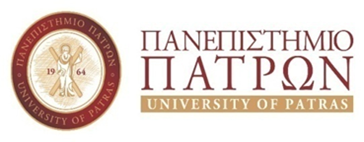 ΓΕΝΙΚΗ ΔΙΕΥΘΥΝΣΗ ΔΙΟΙΚΗΤΙΚΩΝ ΚΑΙ ΟΙΚΟΝΟΜΙΚΩΝ ΥΠΗΡΕΣΙΩΝΔΙΕΥΘΥΝΣΗ ΟΙΚΟΝΟΜΙΚΩΝ ΥΠΗΡΕΣΙΩΝΤΜΗΜΑ  ΔΑΠΑΝΩΝ